Year 7 Geography Revision Booklet – Rivers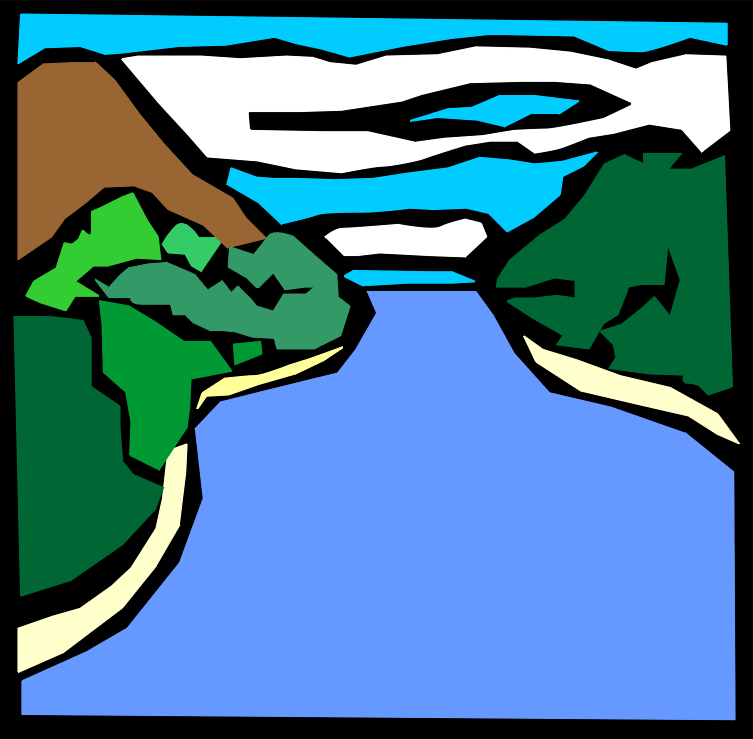 Name: Class:Teacher:Your exam will be in the dates from Monday 6th June to 17th June. Your teacher will set each week some revision for you to complete. This is like homework and not optional. This is the minimum you should think about doing. You will need to read through your notes two or three times in the lead up to your exam.Processes of erosionErosion – the wearing away of the bed and banksTransportation – the movement of the eroded materialDeposition – the dropping of the eroded material due to a loss of energyHow does a river changes down its valley?Formation of a waterfall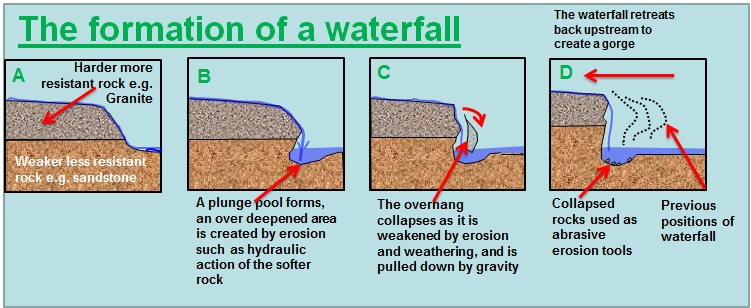 Hard rock overlays softer less resistant rock.As the river flows it erodes the softer rock first and the harder rock second.The material broken off swirls around at the bottom of the river creating a plunge pool.The hard rock forms an overhang which collapses.This process continues over repeats and a waterfall is formed.Labelled waterfall diagram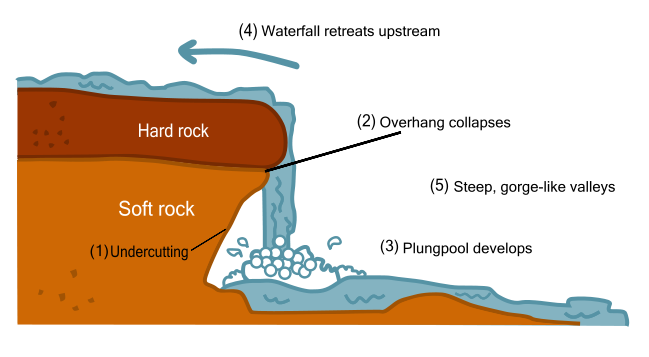 Formation of an ox-bow lake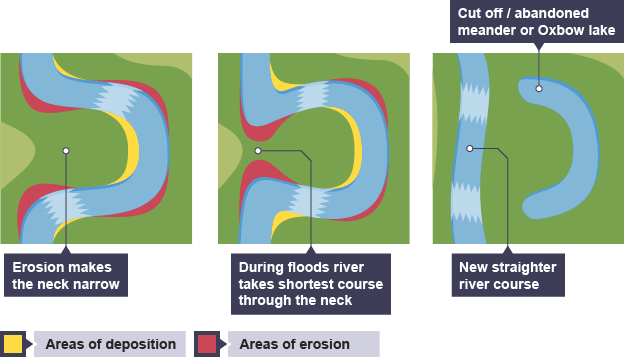 Erosion on the outside of the bends make the neck narrowThe neck gets narrower because of hydraulic action and abrasionDuring  a flood the river breaks through the neck as it takes the shortest courseThe bend is cut off forming an ox-bow lakeLabelled ox-bow lake diagram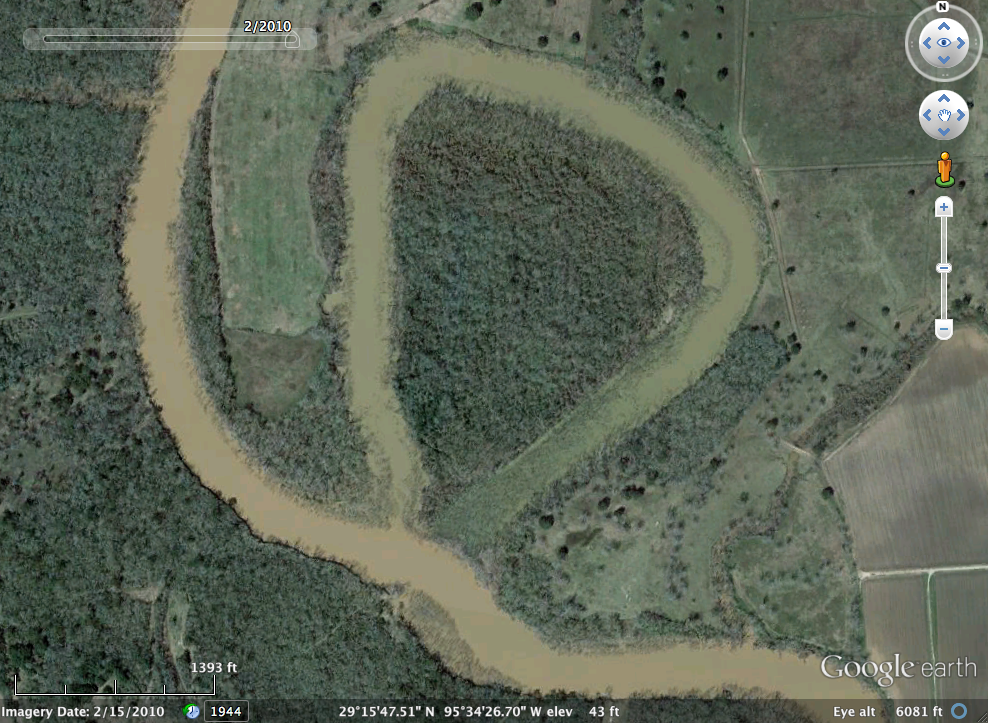 Causes of a floodCase study: The Boscastle FloodYou need to be  to talk about the following:Cause – what made the flood happenEffects – what changes happened due to the floodResponses – what people did to help after the floodsThe cause:Over 60 mm of rainfall (typically a month's rainfall) fell in two hours.The ground was already saturated due to the previous two weeks of above average rainfall.The drainage basin has many steep slopes, and has areas of impermeable slate causing rapid surface run-off.Boscastle is at the confluence (where tributaries meet) of three rivers - Valency, Jordan, and Paradise. A large quantity of water all arrived within a short space of time causing the rivers to overflow.The flooding coincided with a high tide, making the impact worse.The effects:The responses:Immediate responses (days/weeks after)Helicopters from RAF and NavyBuildings searchedTrees removedRoads clearedSandbags put in placeLong Term Responses (months/years after)£4.5 million flood defence schemedrainage systems improvedchannels widened and deepenedbanks of river reinforced Flood management 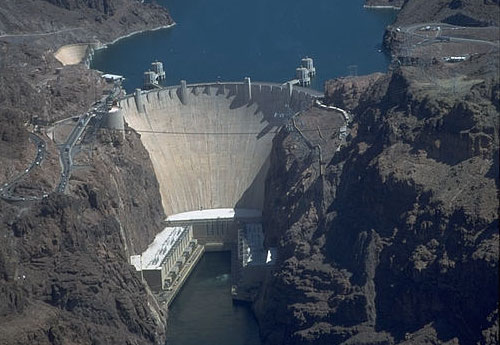 1. DamDefinition: Dams are huge walls built across the rivers, usually in the upper course.Example: Katse Dam, LesothoOther methods of flood managementWeek beginningTaskDue2nd MayRevision poster on the different processes:ErosionTransportation Deposition9th MayFlash cards showing the formation of waterfalls AND ox-bow lakes16th MayPractice exam question: Describe the responses to a flood using a case study (8 marks)Help:Introduce the case studyX3 PEEL paragraphs about a response to the floodOver half termA3 mind map on the whole unitName of erosion processDescriptionHydraulic actionThe sheer force of the water hitting the bed and banksAbrasionWhen rocks are scraped against the beds and banksAttritionRocks hitting each other and getting smallerSolutionThe water dissolving the rocks such as limestoneName of erosion processDescriptionTractionWhen the largest material is rolled along the bedSaltationWhen small pebbles bounce and leap-frog over each otherSuspensionWhen small particles such as sand are carried floating in the riverSolutionThe dissolved material is carried by the riverUpperMiddleLowerGradient (steepness)Very steepFlatterFlattestWidthNarrowWiderWidestValley shapeV shaped and steep sidesU shaped, flatter sidesVery wide U shape with very flat sidesCauseExplanationHeavy rainfallWhen rainfall is heavy, soil may become saturated more quickly, leading to less infiltration and increased surface run off, causing discharge to increase more quickly and possible flooding.SnowmeltDuring spring extensive melting of snow may cause an increase in water within the river system, increased discharge and potential for flooding.DeforestationFewer trees lead to decreased interception of rainfall, resulting in shorter lag times and rapid rises in discharge leading to potential flooding.Building constructionImpermeable surfaces associated with urban areas, will reduce infiltration, increase surface run off, shorted lag times and increase rise in discharge leading to possible flooding.Social effects (people)Economic effects (money)Environmental effects (nature/wildlife)58 properties destroyed84 cars wrecked60 people evacuatedDamage to infrastructure – some roads completely impassable3 shops destroyed4 footbridges washed away and structural damage to road bridgeCar parks washed awayInsurance companies had to pay out thousands for the damage‘Witchcraft Museum’ – was destroyed and led to lower tourism numbersTrees uprooted and washed downstreamSoil erosion20 tonnes of soil moved and depositedSewers burstAdvantagesDisadvantagesGenerate electricityExpensiveStop flooding downstreamLand is flooded behind the damProvide jobs during construction and maintenance of the damPeople may have to move due to flooding behind the dam wallWhat is it?AdvantagesDisadvantages2. Afforestation – planting trees which can help to absorb some of the waterIt is cheapIt makes the valley look nicer with more treesDoes not stop flooding3. Managed flooding – the river can flood naturally in places to prevent flooding further downstreamIt costs nothingDoes not stop flooding4. River straightening – the channel can be widened or deepened so that water can travel faster along the riverThe channel of the river can be altered, diverting floodwater away from settlementsExpensiveAltering the river channel may lead to a greater risk of flooding downstream, as the water is carried there faster